АДМИНИСТРАЦИЯ СЕЛЬСКОГО ПОСЕЛЕНИЯ БОРИНСКИЙ СЕЛЬСОВЕТ ЛИПЕЦКОГО МУНИЦИПАЛЬНОГО РАЙОНАЛИПЕЦКОЙ ОБЛАСТИ ПОСТАНОВЛЕНИЕ_________________                                                                               № ___Об утверждении Положения об организации и осуществлении первичного воинского учета на территории сельского поселения Боринский сельсовет Липецкого муниципального района Липецкой области Российской ФедерацииВ соответствии с Конституцией Российской Федерации, федеральными законами от 31 мая 1996 г. N 61-ФЗ "Об обороне", от 26 февраля 1997 г. N 31-ФЗ "О мобилизационной подготовке и мобилизации в Российской Федерации", от 28 марта 1998 г. N 53-ФЗ "О воинской обязанности и военной службе", от 6 октября 2003 г. N 131-ФЗ "Об общих принципах организации местного самоуправления в Российской Федерации", постановлением Правительства Российской Федерации от 27 ноября 2006 г. N 719 "Об утверждении Положения о воинском учете", Уставом  сельского поселения Боринский сельсовет Липецкого муниципального района Липецкой области Российской Федерации, администрация сельского поселения Боринский сельсовет Липецкого муниципального района Липецкой областиПОСТАНОВЛЯЕТ:1.Утвердить Положение об организации и осуществлении первичного воинского учета на территории сельского поселения Боринский сельсовет Липецкого муниципального района Липецкой области (прилагается).         2. Настоящее постановление разместить для открытого доступа на видном месте в установленном режиме работы в помещении  администрации сельского поселения, сельской библиотеке, сельском доме культуры, помещении почты, на доске объявлений и на официальном сайте администрации сельского поселения Боринский сельсовет в информационно-телекоммуникационной сети "Интернет".3.Настоящее постановление вступает в силу со дня его официального обнародования.Глава сельского поселения  Боринский сельсоветЛипецкого муниципального района                                   Е.В. ВоропаеваПриложение к постановлению  администрации сельского поселения Боринский сельсовет Липецкого муниципального района Липецкой области от ___________ № ____Положение об организации и осуществлении первичного воинского учета на территории сельского поселения Боринский сельсовет Липецкого муниципального района Липецкой области I. ОБЩИЕ ПОЛОЖЕНИЯ1.1.Организация первичного воинского учета в сельском поселении Боринский сельсовет Липецкого муниципального района Липецкой области Российской Федерации осуществляется в соответствии с Конституцией Российской Федерации, федеральными законами Российской Федерации от 31 мая 1996 г. N 61-ФЗ "Об обороне", от 26 февраля 1997 г. N 31-ФЗ "О мобилизационной подготовке и мобилизации в Российской Федерации, от 28 марта 1998 г. N 53-ФЗ "О воинской обязанности и военной службе", Положением о воинском учете, утвержденным Постановлением Правительства Российской Федерации от 27 ноября 2006 г. N 719, "Инструкцией по бронированию граждан Российской Федерации, пребывающих в запасе Вооруженных Сил Российской Федерации, федеральных органов исполнительной власти, имеющих запас, и работающих в органах государственной власти, органах местного самоуправления и организациях, на период мобилизации и на военное время", законами Липецкой области, Уставом сельского поселения Боринский сельсовет Липецкого муниципального района Липецкой области Российской Федерации, иными нормативными правовыми актами органа местного самоуправления, а также настоящим Положением.1.2. Положение об организации и осуществлении первичного воинского учета на территории поселения Боринский сельсовет Липецкого муниципального района Липецкой области Российской Федерации утверждается руководителем органа местного самоуправления.II. ОСНОВНЫЕ ЗАДАЧИ2.1. Основными задачами военно-учетного работника администрации сельского поселения (далее - ВУР) являются:обеспечение исполнения гражданами воинской обязанности, установленной федеральными законами "Об обороне", "О воинской обязанности и военной службе", "О мобилизационной подготовке и мобилизации в Российской Федерации";документальное оформление сведений воинского учета о гражданах, состоящих на воинском учете;анализ количественного состава и качественного состояния призывных мобилизационных людских ресурсов для эффективного использования в интересах обеспечения обороны страны и безопасности государства;проведение плановой работы по подготовке необходимого количества военно-обученных граждан, пребывающих в запасе, для обеспечения мероприятий по переводу Вооруженных Сил Российской Федерации, других войск, воинских формирований и органов с мирного на военное время в период мобилизации и поддержание их укомплектованности на требуемом уровне в военное время.III. ФУНКЦИИ3.1. Обеспечивать выполнения функций, возложенных на администрацию в повседневной деятельности по первичному воинскому учету, воинскому учету и бронированию, граждан, пребывающих в запасе, из числа работающих в администрации сельского поселения;3.2. Осуществлять первичный воинский учет граждан, пребывающих в запасе, и граждан, подлежащих призыву на военную службу, проживающих или пребывающих (на срок более трех месяцев) на территории, на которой осуществляет свою деятельность орган местного самоуправления;3.3. Выявлять совместно с органами внутренних дел граждан, постоянно или временно проживающих на территории, на которой осуществляет свою деятельность орган местного самоуправления, обязанных состоять на воинском учете;3.4. Вести учет организаций, находящихся на территории, на которой осуществляет свою деятельность орган местного самоуправления, и контролировать ведение в них воинского учета;3.5. Сверять не реже одного раза в год документы первичного воинского учета с документами воинского учета военного комиссариата Липецкого района и организаций;3.6. По указанию военного комиссариата Липецкого района оповещать граждан о вызовах в военный комиссариат;3.7. Своевременно вносить изменения в сведения, содержащихся в документах первичного воинского учета, и в двухнедельный срок сообщать о внесенных изменениях в военный комиссариат Липецкого района;3.8. Ежегодно представлять в военный комиссариат до 1 ноября списки юношей 15- и 16-летнего возраста, а до 1 октября - списки юношей, подлежащих первоначальной постановке на воинский учет в следующем году;3.9. Разъяснять должностным лицам организаций и гражданам их обязанности по воинскому учету, мобилизационной подготовке и мобилизации, установленные законодательством Российской Федерации и Положением о воинском учете и осуществлять контроль за их исполнением.IV. ПРАВА4.1. Для плановой и целенаправленной работы ВУР имеет право:вносить предложения по запросу и получению в установленном порядке необходимых материалов и информации от федеральных органов государственной власти, органов исполнительной власти субъекта Российской Федерации, органов местного самоуправления, а также от учреждений и организаций независимо от организационно-правовых форм и форм собственности;запрашивать и получать от структурных подразделений администрации органа местного самоуправления аналитические материалы, предложения по сводным планам мероприятий и информацию об их выполнении, а также другие материалы, необходимые для эффективного выполнения возложенных на ВУР задач;создавать информационные базы данных по вопросам, отнесенным к компетенции ВУР;выносить на рассмотрение руководителем органа местного самоуправления вопросы о привлечении на договорной основе специалистов для осуществления отдельных работ;организовывать взаимодействие в установленном порядке и обеспечивать служебную переписку с федеральными органами исполнительной власти, органами исполнительной власти субъекта Российской Федерации, органами местного самоуправления, общественными объединениями, а также организациями по вопросам, отнесенным к компетенции ВУР;проводить внутренние совещания по вопросам, отнесенным к компетенции ВУР.V. РУКОВОДСТВО5.1. ВУР находится в непосредственном подчинении главы администрации сельского поселения Боринский сельсовет Липецкого муниципального района.5.2. В случае отсутствия ВУР на рабочем месте по уважительным причинам (отпуск, временная нетрудоспособность, командировка) его замещает работник, назначенный главой администрации сельского поселения Боринский сельсовет Липецкого муниципального района.Глава сельского поселения  Боринский сельсоветЛипецкого муниципального района                                   Е.В. Воропаева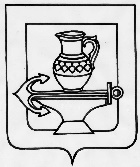 СОГЛАСОВАНОВоенный комиссар Липецкого района липецкой области______________В. Ирхин_____________2024г.УТВЕРЖДАЮГлава администрации сельского поселения Боринский сельсовет Липецкого муниципального района липецкой области _______________Е.В. Воропаева           _______________2024г.